Republic of the Philippines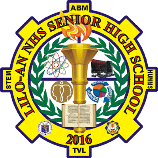 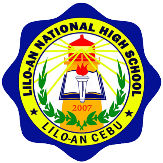 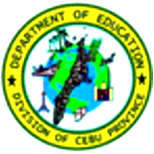 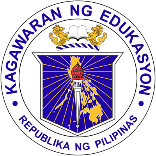 Department of EducationRegion VII, Central VisayasDIVISION OF CEBU PROVINCELILO-AN NATIONAL HIGH SCHOOLPoblacion, Lilo-an, Cebu 6002June 27, 2017SCHOOL MEMORANDUMNo. 13, s. 2017DESIGNATION OF SCHOOL PURCHASER TO:	1.) ROBERT P. GARBO	2.) ROEL M. MASONG This Office hereby informs both of you of your additional Ancillary Service as you are designated as SCHOOL PURCHASER.Specific Task:2.1 Do the purchasing as maybe requested by any concerned party. Immediate dissemination and compliance with this Memorandum is expected.CARMELITO M. LAURON, SR.			CONFORM:   Assistant School Principal II					ROBERT P. GARBO_______________________					2.) ROEL M. MASONG ___________________________DISTRIBUTION:1 copy for Mr. Garbo / Mr. Masong1 copy for the Faculty Club1 copy for the Bulletin Board1 copy on file